Gedachtenisdienst
 voor de overledenenzondag 24 november 2019Protestantse gemeente ’s-Heer Hendrikskinderen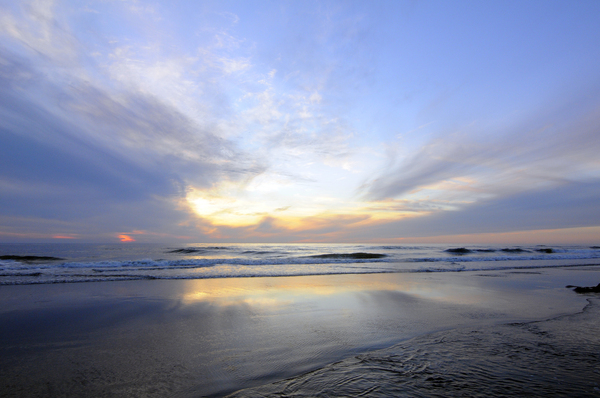 			De mensen van voorbij
			zij worden niet vergeten.
			De mensen van voorbij
			zijn in een ander weten.
			Bij God mogen ze wonen,
			daar waar geen pijn kan komen.
			De mensen van voorbij
			zijn in het licht, zijn vrij.OrgelspelWelkom en mededelingenallen gaan staan
Wij zingen: Psalm 139: 1, 2 1	HEER, die mij ziet zoals ik ben,	dieper dan ik mijzelf ooit ken,	kent Gij mij, Gij weet waar ik ga,	Gij volgt mij waar ik zit of sta.	Wat mij ten diepste houdt bewogen,	't ligt alles open voor uw ogen.2	Gij zijt zo diep vertrouwd met mij:	wie weet mijn wegen zoals Gij?	Gij kent mijn leven woord voor woord,	Gij hebt mij voor ik spreek gehoord.	Ja overal, op al mijn wegen	en altijd weer komt Gij mij tegen.

Bemoediging en groetV:	Onze hulp is in de naam van de Heer	die hemel en aarde gemaakt heeft	die trouw blijft tot in eeuwigheid	en niet loslaat het werk van zijn handenV:	De Heer is met u allen!
G:	ZIJN VREDE IS MET U!allen gaan zittenGebed om ontfermingLoflied: Lied 5131	God heeft het eerste woord.	Hij heeft in den beginne	het licht doen overwinnen,	Hij spreekt nog altijd voort.2	God heeft het eerste woord.	Voor wij ter wereld kwamen,	riep Hij ons reeds bij name,	zijn roep wordt nog gehoord.3	God heeft het laatste woord.	Wat Hij van oudsher zeide,	wordt aan het eind der tijden	in heel zijn rijk gehoord.4	God staat aan het begin	en Hij komt aan het einde.	Zijn woord is van het zijnde	oorsprong en doel en zin.Met de kinderen – als zij naar de kindernevendienst gaan, zingen wij:1Wij gaan voor even uit elkaaren delen nu het licht.Dat licht vertelt ons iets van God:op hem zijn wij gericht.
2Wij geven Gods verhalen door en wie zich opensteltervaart misschien een beetje licht door wat er wordt verteld.3Straks zoeken wij elkaar weer open elk heeft zijn verhaal.Het licht verbindt ons met elkaar:het is voor allemaal.Gebed bij de opening van de Schrift1e lezing: Genesis 23: 1-9, 17-20Wij zingen: Lied 747: 1, 21Eens komt de grote zomerwaarin zich 't hart verblijdt.God zal op aarde komenmet groene eeuwigheid.De hemel en de aardewordt stralende en puur.God zal zich openbarenin heel zijn kreatuur.2Geen woord kan het bereiken,het is aan niets gelijk,met niets te vergelijkendat schone koninkrijk.Als God zich openbarenzal op de jongste dagdan zullen wij ervarenwat Hij met ons vermag.2e lezing: Openbaring 22: 1-5Wij zingen: Lied 747: 3, 73	Dan zien wij met verblijden	Hem die ons hart beleed,	de Heer die door zijn lijden	de hemel opendeed	en alle patriarchen	met de profeten saam,	apostlen, martelaren,	verlosten in zijn naam.7	Dan zijn wij aangezeten	in Gods verheven zaal,	en zullen met Hem eten	het eeuwig avondmaal.	Dan schenkt de boom des levens	ons vrucht in overvloed,	en van de stroom des levens	drinken wij daar met God.OverdenkingOrgelspelDe kinderen komen terug uit de kindernevendienstGEDACHTENISMenno Wigman schreef een gedicht over een man wiens lichaam aan de aarde toevertrouwd wordt. Zelden was “toevertrouwen” zo’n passend woord. Aarde, wees niet strengAarde, hier komt een eerzaam lichaam aan 
waarin een koninklijke zon is opgegaan. 
Achter de ogen scheen een zomermaand, 
het middenrif liep vol zacht avondlicht 
en bij de hartstreek rees een tovermaan.De handen voelden water, streelden dieren, 
de voeten kusten stranden, kusten steen. Inzicht, 
er sloop vreemd inzicht in het hoofd, de tong 
werd scherp, er huisden vuisten in de vingers,
de hand bevocht brood, geld, liefde, licht.Je kunt er heel wat boeken over lezen. 
Je kunt er zelf een schrijven. Aarde, wees niet streng 
voor deze man die honderd sleutels had, 
nu zonder reiskompas een pad aftast 
en hier zijn eerste nacht doorbrengt.
Wij zingen: Lied 807: 1, 2, 3, 41 	Een mens te zijn op aarde		is eens voorgoed geboren zijn		is levenslang geboortepijn.		Een mens te zijn op aarde		is leven van de wind.2 	De bomen hebben wortels		de bomen mogen stevig staan		maar mensen moeten verder gaan.		De bomen hebben wortels		maar mensen gaan voorbij.3 	De vossen hebben holen		de mensen weten heg noch steg		zijn altijd naar hun huis op weg.		De vossen hebben holen		maar wie is onze weg?4	De mensen hebben zorgen		het brood is duur, het lichaam zwaar		en wij verslijten aan elkaar.		Wie kent de dag van morgen?		De dood komt lang verwacht.We ontsteken een kaars voor hen die in het afgelopen jaar in onze gemeente overleden (nadat een naam genoemd is, steekt een familielid of andere nabestaande de kaars aan):Ko de Regt					    		overleden 26 december 2018Bram Corstanje 					    		overleden 3 september 2019Jaap Potter
 							overleden 23 oktober 2019Wij zingen: Lied 807: 5, 65	Een mens te zijn op aarde	is pijnlijk begenadigd zijn	en zoeken, nooit verzadigd zijn,	is rusten in de aarde	als alles is volbracht.6	Hoe zullen wij volbrengen	wat door de eeuwen duren moet	een mens te zijn die sterven moet?	Wij branden van verlangen	tot alles is voltooid.We ontsteken een lichtje  voor een of meer gestorvenen die wij willen gedenken. Ieder krijgt de gelegenheid zelf een lichtje te ontsteken.We ontsteken een kaars voor allen die te vroeg stierven in een ongastvrije, wrede wereld: 
door oorlog, burgeroorlog, terreur; 
door natuurgeweld of een ongeluk 
of doordat niemand zich om hen bekommerde.Al kennen wij hen niet bij name, wij willen hen gedenken.
Zij waren voor leven en liefde bestemd.
God vergeet hen niet.
De kaars wordt aangestoken.Gezongen wordt: Lied 247: 1, 2, 3, 41	Blijf mij nabij, wanneer het duister daalt.	De nacht valt in, waarin geen licht meer straalt.	Andere helpers, Heer, ontvallen mij.	Der hulpelozen hulp, wees mij nabij.2	Wees bij mij, nu de dag ten einde spoedt.	Alles verdoft wat glans bezat en gloed.	Alles vervalt in 't wisselend getij,	maar Gij die eeuwig zijt, blijf mij nabij.3	U heb ik nodig, uw genade is	mijn enig licht in nacht en duisternis.	Wie anders zal mijn leidsman zijn dan Gij?	In nacht en ontij, Heer, blijf mij nabij.4	Ik vrees geen kwaad, want bij mij is de Heer.	Tranen en leed zijn nu niet bitter meer.	Waar is uw prikkel, dood, wat dreigt ge mij?	Ik triomfeer, mij is de Heer nabij.Dankgebed en voorbedenafgesloten met stil gebed
en het gemeenschappelijk Onze VaderInzameling van de gavenallen gaan staan voor het slotlied en de zegenWij zingen: Lied 2211 	Zo vriendelijk en veilig als het licht
	zoals een mantel om mij heengeslagen
	zo is mijn God, ik zoek zijn aangezicht,
	ik roep zijn naam, bestorm Hem met mijn vragen,
	dat Hij mij maakt, dat Hij mijn wezen richt.
	Wil mij behoeden en op handen dragen.

2 	Want waar ben ik, als Gij niet wijd en zijd
	waakt over mij en over al mijn gangen.
	Wie zou ik worden, waart Gij niet bereid
	om, als ik val, mij telkens op te vangen.
	Ik leef niet echt, als Gij niet met mij zijt.
	Ik moet in lief en leed naar U verlangen.

3 	Spreek Gij het woord, dat mij vertroosting geeft,
	dat mij bevrijdt en opneemt in uw vrede.
	Ontsteek die vreugde die geen einde heeft,
	wil alle liefde aan uw mens besteden.
	Wees Gij vandaag mijn brood, zowaar Gij leeft -
	Gij zijt toch zelf de ziel van mijn gebeden.Zegen
beantwoord met drievoudig:  AMEN